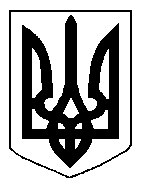 БІЛОЦЕРКІВСЬКА МІСЬКА РАДА	КИЇВСЬКОЇ ОБЛАСТІ	Р І Ш Е Н Н Я
від  27 лютого 2020 року                                                                        № 5071-91-VIIПро припинення терміну дії договору оренди землі Приватному підприємству «ІНТЕР ПЛЮС»Розглянувши звернення постійної комісії з питань земельних відносин та земельного кадастру, планування території, будівництва, архітектури, охорони пам’яток, історичного середовища та благоустрою до міського голови від 20.02.2020 року №57/02-17, протокол постійної комісії з питань  земельних відносин та земельного кадастру, планування території, будівництва, архітектури, охорони пам’яток, історичного середовища та благоустрою від 28 січня 2020 року №203, заяву Приватного підприємства «ІНТЕР ПЛЮС» від 23 січня 2020 року №428, відповідно до ст. ст. 12, ст. 141  Земельного кодексу України, ст. 31 Закону України «Про оренду землі», п.34 ч.1 ст. 26 Закону України «Про місцеве самоврядування в Україні», міська рада вирішила:1.Припинити договір оренди землі з Приватним підприємством  «ІНТЕР ПЛЮС» для розміщення та експлуатації основних, підсобних і допоміжних будівель та споруд підприємств переробної, машинобудівної та іншої промисловості за адресою: вулиця Сквирське шосе, 29Г, площею 1,0178 га з кадастровим номером: 3210300000:06:041:0036, який укладений 01 лютого 2017 року №01 на  підставі підпункту 1.3 пункту 1 рішення міської ради  від 22 грудня 2016 року №439-22-VII «Про передачу земельних ділянок в оренду» та зареєстрований в Державному реєстрі речових прав на нерухоме майно  як інше речове право  від 08.06.2017 року №20910586 відповідно до абзацу 3 частини 1 статті 31 Закону України «Про оренду землі», а саме: поєднання в одній особі власника земельної ділянки та орендаря.2.Особі, зазначені в цьому рішенні звернутися до управління регулювання земельних відносин Білоцерківської міської ради для укладання додаткової угоди про припинення договору оренди землі від 01 лютого 2017 року №01, відповідно до даного рішення, а також оформити інші документи, необхідні для вчинення цієї угоди.3.Особі, зазначені в цьому рішенні, зареєструвати припинення права оренди земельної ділянки в порядку, визначеному чинним законодавством України.4. Контроль за виконанням цього рішення покласти на постійну комісію з питань  земельних відносин та земельного кадастру, планування території, будівництва, архітектури, охорони пам’яток, історичного середовища та благоустрою.Міський голова             	                                                       Геннадій ДИКИЙ